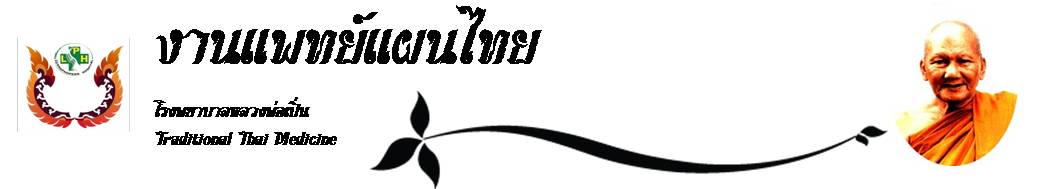 อัญชัน(Anchan)ชื่อวิทยาศาสตร์(Botanical name)	Clitoria ternatea L.ชื่อวงศ์(Family)			LEGUMINOSAE-PAPILIONOIDEAEชื่อสามัญ(Local name)		อัญชัน(Anchan)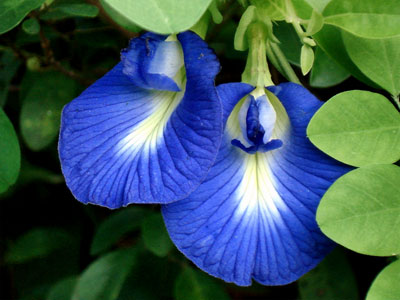 ลักษณะทางพฤกษศาสตร์ ไม้ล้มลุกเลื้อยพัน ยาว 1-5 เมตร ใบประกอบแบบขนนก เรียงสลับ ใบย่อย 3-9 ใบ รูปรีแกมขอบขนานหรือรูปรีแกมไข่กลับ กว้าง 1-3 ซม. ยาว 2-5 ซม. ดอกเดี่ยว ออกที่ซอกใบ กลีบดอกรูปดอกถั่ว สีน้ำเงิน ม่วงหรือขาว ตรงกลางกลีบสีเหลืองหม่นขอบสีขาว ผลเป็นฝัก รูปดาบ โค้งเล็กน้อย ปลายเป็นจะงอย แตกเป็น 2 ฝา เมล็ดรูปไต จำนวน 6-10 เมล็ดสรรพคุณ	ราก ใช้เป็นยาขับปัสสาวะ ยาระบาย	Root : diuretic, laxative,treatment of Herpes zooster and symptoms of Rabies.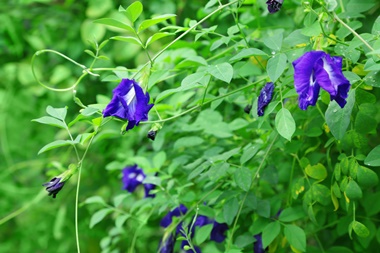 